2016年522國際生物多樣性日「氣候變遷之調適」系列演講2015年全球氣候變遷大會於巴黎落幕，195個國家承諾將溫度漲幅控制在2°C內，減緩海平面上升、氣候變遷所造成的影響，讓人類能永續發展；為達成此一目標，各國皆緊鑼密鼓地制定政策及方針。在台灣，近年也陸續遭受強降雨、霸王寒流等異常氣候的侵襲，造成農業、經濟、居住環境及健康等受損的情形。為了讓國人在面對氣候變遷時，可以採取調整和適應的作為，負責執行我國生物多樣性推動工作的林務局，結合夥伴關係臺灣大學農業陳列館及中華民國自然生態保育協會共同舉辦522國際生物多樣性日相關活動，將從522國際生物多樣性日前一週，就推出以「氣候變遷之調適」為主題的系列演講，邀請環保、生態、經濟等領域的專家學者，連續三週舉辦六場系列演講，協助大眾們為氣候變遷及早做好調適的心理準備工作。今年系列演講的主題皆與生活息息相關，如何在劇烈的氣候變遷下，適時獲取正確的調適行動？您不可以錯過這重量級系列演講場次，敬請密切注意及現場參與。有意參加之人員，敬請注意最新網路資訊(http://www.swan.org.tw)。地點：國立臺灣大學農業陳列館三樓2016年522國際生物多樣性日「氣候變遷之調適」系列演講報名表交通資訊地址：國立臺灣大學農業陳列館三樓 (台北市新生南路入口)公車：台大0南右、52、109、253右、280中山、280承德、284正、284副、284直、290、311藍、311紅、505、510、901、中興－新生、敦化、松江－新生捷運：搭乘捷運新店線，由公館站3號出口，沿新生南路側門進入即可抵達。交通位置圖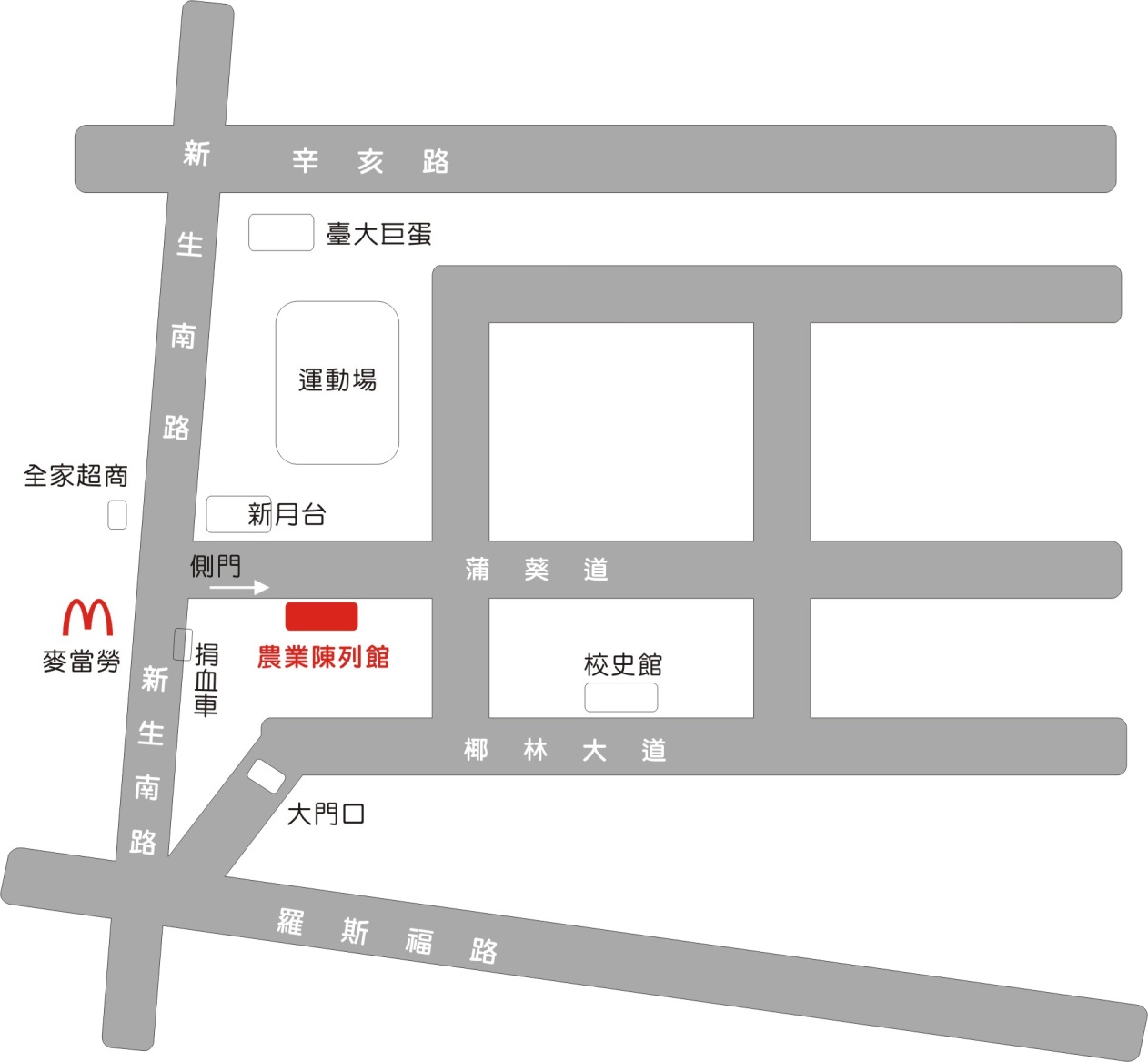 日期時間主題演講人5月14日10：00-12：00氣候變遷與生物多樣性李玲玲教授國立臺灣大學生態學與演化生物學研究所5月14日13：30-15：30用綠色能源展開永續未來黃至弘研究員能源國家型科技計畫辦公室5月21日10：00-12：00我國氣候變遷之法制與減量策略吳再益院長臺灣綜合研究院5月21日13：30-15：30氣候變遷調適下的都市防洪譚義績教授國立臺灣大學氣候天氣災害研究中心5月28日10：00-12：00我們的永續之道-氣候變遷之調適蔣本基教授國立臺灣大學生物環境系統工程學系5月28日13：30-15：30因應氣候變遷未來森林經營管理李桃生局長行政院農業委員會林務局姓名身分證字號電話E-mail服務單位職  稱行動電話性  別□男    □女研習時數 □需要  □不需要環教時數 □需要  □不需要我要參加 5月14日（六） □上午場    □下午場 5月21日（六） □上午場    □下午場 5月28日（六） □上午場    □下午場 5月14日（六） □上午場    □下午場 5月21日（六） □上午場    □下午場 5月28日（六） □上午場    □下午場 5月14日（六） □上午場    □下午場 5月21日（六） □上午場    □下午場 5月28日（六） □上午場    □下午場備註本活動採E-mail報名，請於信件主旨註明「2016生物多樣性系列演講」寄至swanint@seed.net.tw即可；或於網站線上報名(http://www.swan.org.tw/activity/2016/biodiversity/lecture.html) ，因名額有限，以完成報名之先後順序為準。中華民國自然生態保育協會，洽詢電話：02-2368-5862、02-2368-5810。本演講可申請公務人員研習時數及環境教育研習時數，每場2小時，需要者務必填寫身份證字號。本活動採E-mail報名，請於信件主旨註明「2016生物多樣性系列演講」寄至swanint@seed.net.tw即可；或於網站線上報名(http://www.swan.org.tw/activity/2016/biodiversity/lecture.html) ，因名額有限，以完成報名之先後順序為準。中華民國自然生態保育協會，洽詢電話：02-2368-5862、02-2368-5810。本演講可申請公務人員研習時數及環境教育研習時數，每場2小時，需要者務必填寫身份證字號。本活動採E-mail報名，請於信件主旨註明「2016生物多樣性系列演講」寄至swanint@seed.net.tw即可；或於網站線上報名(http://www.swan.org.tw/activity/2016/biodiversity/lecture.html) ，因名額有限，以完成報名之先後順序為準。中華民國自然生態保育協會，洽詢電話：02-2368-5862、02-2368-5810。本演講可申請公務人員研習時數及環境教育研習時數，每場2小時，需要者務必填寫身份證字號。